ANEXO 1 – ROTEIRO DE PROJETO DE PESQUISA TÍTULO DO PROJETO: (O título deve conter a ideia do conteúdo que será abordado no projeto, sendo o mais curto possível, não podendo usar abreviações, fórmulas ou jargões. Deverá ser escrito em letra maiúscula, tamanho 12, centralizado e em negrito) DESCRIÇÃO DO PROJETO (RESUMO): (Contendo no máximo 300 palavras, deve ser conciso e objetivo, apresentado em apenas um parágrafo com espaçamento simples, alinhamento justificado, fonte 12, sem citações, tabelas, gráficos, fotos) INTRODUÇÃO: (A introdução deve destacar o porquê da escolha do tema, anunciando a ideia básica do projeto destacando o problema da pesquisa e situando o tema dentro do contexto geral da sua área de trabalho, descrevendo as motivações que levaram a escolha do mesmo. Máximo de 2 páginas) HIPÓTESE: (Se houver. A hipótese constitui uma “resposta” provisória ao problema. Consiste numa suposição, na tentativa de explicar o que se pretende demonstrar, testando variáveis que poderão legitimar ou não o que se deseja explicar ou descobrir) JUSTIFICATIVA: (Destaca as razões de ordem teórica ou prática que justificam a realização da pesquisa, ressaltando a relevância social do problema investigado, as contribuições que a pesquisa pode trazer, bem como as possibilidades de modificações no âmbito da realidade do tema proposto. Máximo de 1 página) PROBLEMATIZAÇÃO: (O problema decorre de um aprofundamento sobre o tema e deve ser formulado como pergunta, elaborado de forma clara e precisa. Máximo de 1 página) OBJETIVOS: (Destaca o que o pesquisador pretende realizar. Pode ser dividido em geral: dimensão ampla pretendida com a pesquisa, e específico: que viabilizaram o alcance do objetivo geral. Obrigatoriamente deverá ser iniciado por verbos no infinitivo, por exemplo: conhecer, identificar, traçar, determinar, avaliar, dentre outros. Máximo de 1 página) METODOLOGIA: (A metodologia deverá destacar qual caminho que o pesquisador utilizará para alcançar seus objetivos, deverá conter o tipo de pesquisa (desenho da Pesquisa), local da pesquisa, forma de abordagem, cenário, população e amostra, critérios de inclusão e exclusão da amostra, recrutamento dosp, instrumentos de coleta de dados, metodologia de análise dos dados, forma de apresentação dos resultados e aspectos éticos. Máximo de 3 páginas) HAVERÁ PESQUISA COM SERES HUMANOS?: (Se envolver pesquisa com seres humanos, como por exemplo, aplicação de questionários, observação de grupos focais, estudos de rastreabilidade, o projeto deverá passar por aprovação ética. A realização da presente pesquisa obedecerá aos preceitos éticos da Resolução 466/12 ou 510/16 do Conselho Nacional de Saúde. Consulte o site do CEP/IFS: http://www.ifs.edu.br/comite-de-etica) Sim (     )    Não (     )     PARCERIAS: (Quando existir, identificar parceiros externos ao IFS e sua forma da participação, anexando o termo de parceria) DESFECHOS OU RESULTADOS ESPERADOS: (Qual resultado obtido no término do projeto Máximo 1 página) CRONOGRAMA DE ATIVIDADES: (A elaboração do cronograma responde à pergunta quando? A pesquisa deve ser dividida em partes, fazendo-se a previsão do tempo necessário para passar de uma fase a outra) REFERÊNCIAS BIBLIOGRÁFICAS: (segundo normas da ABNT) ANEXOS/APÊNDICES: (Anexar todos os documentos referentes ao projeto de pesquisa. Ex: Carta de Anuência, TCLE/TALE, Termo de Confidencialidade, Instrumento de Coleta (questionário, roteiro de entrevista, ficha de avaliação), etc.). ANEXO 2 – DECLARAÇÃO DE ANUÊNCIA DO DOCENTE E DISCENTEEu,_______________ 	 	 _, servidor 	ocupante do cargo 	de_____________________ matrícula-SIAPE, __________________, visando a submissão do projeto intitulado,__________________________ integrante do Edital nº ___/_____/PROPEX/IFS, informamos 	que o(a) Estudante ___________________________________, regularmente matriculado no IFS sob matrícula ____________________________, do curso ________________________ Campus _______________, CPF_____________________________ e RG______________________, estão cientes de todas as regras do edital e plena ciência de que o não cumprimento de qualquer um dos itens previstos acarretará em devolução integral dos valores recebidos. 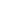 Assinatura do(a) Pesquisador(a)Eu, declaro para os devidos fins que estou ciente de que não posso acumular essa bolsa com a de outros programas do IFS e de acordo com todas as normas referentes ao Edital nº____/_____/PROPEX/IFS. 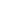 Assinatura do(a) Estudante ANEXO 3 - RELATÓRIO PARCIAL DE AVALIAÇÃO DE PROJETOTÍTULO DO PROJETO: (O título deve conter a ideia do conteúdo que será abordado no projeto, sendo o mais curto possível, não podendo usar abreviações, fórmulas ou jargões. Deverá ser escrito em letra maiúscula, tamanho 12, centralizado e em negrito) RESULTADOS OBTIDOS ATÉ O MOMENTO: (Apresentar em capítulos)DESCREVER O POTENCIAL OU OPORTUNIDADE DE MERCADO (Questões norteadoras: Em quais mercados atua ou pretende atuar? Quais são as vantagens competitivas que seus produtos ou serviços podem oferecer?; Comente sobre seus potenciais clientes. Máximo 1 página) ATIVIDADES DOS ESTUDANTES: (Relato das atividades do bolsista, com base em cronograma ou plano de atividades do projeto, informando data inicial e final).EM TERMOS GERAIS, COMO VOCÊ AVALIA O DESEMPENHO DOS ESTUDANTES:  (      ) Excelente  (      ) Bom  (      ) Regular  (      ) Insuficiente	SUGESTÃO DE PARA DIVULGAÇÃO AS COMUNIDADES INTERNA E EXTERNA: (Marcar uma ou mais dos itens abaixo) (    	) Matéria para Site do IFS e outros (    ) Promocional para Site do IFS e outros (    ) Entrevista em rádio (    ) Publicação em formato de Livro da Editora IFS (    ) Publicação em alguma Revista Científica do IFS (   ) Organização de Evento com o tema estudado (   ) Realização de (Mini)Curso sobre o tema estudado (   ) Outros. Descrever:   	 	Aracaju (SE), 	/ 	/  	 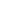 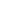 Assinatura de todos os participantesANEXO 4 - RELATÓRIO FINAL DE AVALIAÇÃO DE PROJETOTÍTULO DO PROJETO: (O título deve conter a ideia do conteúdo que será abordado no projeto, sendo o mais curto possível, não podendo usar abreviações, fórmulas ou jargões. Deverá ser escrito em letra maiúscula, tamanho 12, centralizado e em negrito) RESULTADOS E DISCUSSÕES: (Relação dos resultados, publicações ou produtos obtidos durante a execução da pesquisa, indicando os avanços no conhecimento disponível alcançado. Anexar fotos de atividades desenvolvidas durante o projeto).DIFICULDADES E SOLUÇÕES: (Expor as dificuldades enfrentadas no desenvolvimento do plano e as estratégias utilizadas para sua resolução).DESCRIÇÃO DE GASTOS COM O USO DO AUXÍLIO FINANCEIRO AO PROJETO: (Descrever os materiais, serviços e outros gastos. Anexar o formulário de prestação de contas com notas)DESCREVER O POTENCIAL OU OPORTUNIDADE DE MERCADO (Questões norteadoras: Em quais mercados atua ou pretende atuar? Quais são as vantagens competitivas que seus produtos ou serviços podem oferecer?; Comente sobre seus potenciais clientes. Máximo 1 página) RELATO FINAL DAS ATIVIDADES DOS ESTUDANTES: (Relato das atividades do bolsista, com base em cronograma ou plano de atividades do projeto, informando data inicial e final).EM TERMOS GERAIS, COMO VOCÊ AVALIA O DESEMPENHO DOS ESTUDANTES:  (      ) Excelente  (      ) Bom  (      ) Regular  (      ) Insuficiente	AVALIAÇÃO GERAL: (Em termos gerais, como você avalia a evolução do projeto e o apoio institucional dado?)SUGESTÃO DE PARA DIVULGAÇÃO AS COMUNIDADES INTERNA E EXTERNA: (Marcar uma ou mais dos itens abaixo) (    	) Matéria para Site do IFS e outros (    ) Promocional para Site do IFS e outros (    ) Entrevista em rádio (    ) Publicação em formato de Livro da Editora IFS (    ) Publicação em alguma Revista Científica do IFS (   ) Organização de Evento com o tema estudado (   ) Realização de (Mini)Curso sobre o tema estudado (   ) Outros. Descrever:   	 	Aracaju (SE), 	/ 	/  	 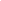 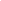 Assinatura de todos os participantesANEXO 5 - LISTA DE FREQUÊNCIA DO ESTUDANTE BOLSISTA Edital nº ___/____/PROPEXTítulo do Projeto: Docente Orientador(a): Nome do Estudante Bolsista: 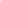 Assinatura do(a) Docente ANEXO 6 - FORMULÁRIO DE RECURSO ADMINISTRATIVO ANEXO 7 - DECLARAÇÃO DE PARCERIA OBS: A DECLARAÇÃO DEVERÁ SER EM PAPEL COM TIMBRE DA PARCEIRA Declaramos, para fins de manifestação de Parceria, que reconhecemos e estamos comprometidos com a execução do projeto de intitulado submetido por servidor do IFS à aprovação pelo Edital ____/____/PROPEX, que se realizará por meio do estabelecimento de vínculo de cooperação, zelando-se pela boa qualidade das ações e serviços prestados e buscando alcançar eficiência, eficácia, efetividade e economicidade das atividades, observando-se as orientações e recomendações emanadas do IFS. 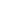 Os resultados atingidos com a execução da Parceria manifestada constarão no Relatório Final do Projeto e publicizados em mídia interna do IFS. (Cidade/Estado), 	/ 	/ 	de 2021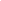 Assinatura do Responsável - Entidade ParceiraANEXO 8 – PLANO DE TRABALHO DO(A) ESTUDANTE BOLSISTA Local____________________, _______ de _____________________de __________________________________________________Assinatura da Docente OrientadoraANEXO 9 – MODELO DE RELATÓRIO DE PRESTAÇÃO DE CONTAS PARA PROJETOS DOS EDITAIS DA PROPEX COM RECURSOS FINANCEIROS(Local) ____________________, ______, _________________ de ______________________________________________________________________ASSINATURA DO(A) DOCENTE ORIENTADOR(A)ANEXO 10 – ORIENTAÇÕES PARA UTILIZAÇÃO DO AUXÍLIO FINANCEIROO Auxílio Financeiro repassado em cota única a cada projeto selecionado neste Edital destinam-se à manutenção e melhoria das atividades necessárias ao seu desenvolvimento, podendo ser aplicados em despesas com material permanente e/ou de consumo (ver Portaria Nº 448/2002/STN, de 13/09/2002- Secretaria do Tesouro Nacional).Na aquisição de materiais ou contratação de serviços a pessoas jurídicas o(a) Docente Orientador(a)  deve seguir o princípio da economia de recursos, por meio do menor preço, objetivando-se o melhor aproveitamento possível do dinheiro público, desta forma deverá ser anexado três orçamentos (quando possível, caso não for viável deverá apresentar justificativa), efetivando a compra em local que apresentou menor orçamento. As notas fiscais deverão ser emitidas em nome do(a)Docente Orientador(a)  e anexadas à prestação de contas do Auxílio Financeiro e no Relatório Final. OS CASOS MAIS COMUNS DE UTILIZAÇÃO DO AUXÍLIO FINANCEIRO, COM APRESENTAÇÃO DE NOTAS FISCAIS, PROVAVELMENTE ENVOLVERÃO:Material permanente: HD Externo, Notebook, Tablet, GPS, Livros e outros itens;Material de Consumo: material de escritório e informática (softwares, papel, canetas, pen-drives, CDs, cartuchos/tonners), material perecível, insumos de pesquisa, vidrarias, reagentes, pagamento de alimentação ou locação de transporte da equipe em visitas técnicas ou trabalho de campo, impressão de banners, folders, cartilhas, camisas e outros itens.É VEDADA A UTILIZAÇÃO DOS RECURSOS PROVENIENTES DO AUXÍLIO FINANCEIRO PARA: Pagamento de despesas realizadas em data anterior ao início do projeto, bem como de despesas posteriores ao “Término da Execução do Projeto”, conforme Cronograma deste Edital; Contratação de pessoa física para auxiliar o beneficiário em qualquer serviço no desenvolvimento das atividades do projeto de pesquisa, extensão ou inovação tecnológica; Gastos com publicação de livros, assinaturas de revistas, periódicos e anais; Tradução de artigos, revistas, livros e outros;Pagamento de despesas com combustível realizadas por pessoas físicas; Pagamento de taxas escolares e cursos de qualquer natureza; Pagamento de taxas de inscrição em eventos, congressos, seminários, simpósios, dentre outros;Compras de passagens rodoviárias (interestaduais e internacionais) e aéreas;Pagamento de taxas de administração ou de gestão, a qualquer título; Pagamento de taxas bancárias, anuidades, multas, juros ou correção monetária, dentre outras; Pagamento de despesas operacionais, tais como contas de telefone, Internet, dentre outras;Gastos com alimentação superior a 10% do valor do auxílio financeiro destinado ao projeto.COMPROVAÇÃO DE GASTOS O(A) Docente Orientador(a), ao final da execução do Projeto deverá protocolar na PROPEX via SISPUBLI o Relatório de Prestação de Contas, conforme modelo constante no Anexo 9, anexando os comprovantes (Notas Fiscais em nome do(a)Docente Orientador(a) dos gastos realizados no desenvolvimento das atividades.RECURSOS NÃO UTILIZADOS O auxílio financeiro deverá ser utilizados até a data do “Término da Execução do Projeto”, conforme Cronograma deste Edital. O saldo de recursos não utilizados deverá constar na Prestação de Contas (Anexo 9) e no Relatório Final enviado através do SISPLUB até o prazo previsto no Cronograma deste Edital, juntamente com a GRU quitada. Em caso de dúvida quanto a emissão da GRU do(a)Docente Orientador(a) deverá solicitar a emissão junto a PROPEX, através do e-mail: publicacoes.suporte@ifs.edu.br.5- DISPOSIÇÕES FINAIS 	Encaminhar para registro de patrimônio o bem permanente adquirido com o Auxílio Financeiro do projeto no prazo máximo de 60 (sessenta) dias, contados da data de emissão da nota fiscal do bem, para, em seguida, ser disponibilizados à utilização das atividades do Projeto mediante solicitação à PROPEX. Lembramos que na entrega do relatório final, todos os bens permanentes adquiridos com o Auxílio Financeiro já deverão ter seu número de patrimônio ou protocolo de registro no campus de origem do(a)Docente Orientador(a) ou reitoria.ANEXO  - TABELA DE PONTUAÇÃO DE AVALIAÇÃO CURRICULARTabela de Pontuação e Avaliação do Currículo da Docente Orientadora(padrão Plataforma Lattes) - Produção Científica Bibliográfica e não Bibliográfica do Orientador nos últimos 05 anos Tabela 3 - Tabela de Pontuação e Avaliação do Grupo de Pesquisa (padrão Plataforma Lattes) Produção Científica Bibliográfica e não Bibliográfica do Orientador nos últimos 05 anos PROJETO EM RENOVAÇÃO: ( 	) Período de Abrangência do Projeto:Início: Período de Abrangência do Projeto:Final:  OBJETIVO ATIVIDADES (atividades que serão realizadas para alcançar os objetivos) LOCAL DE EXECUÇÃO DURAÇÃO PREVISTA DURAÇÃO PREVISTA RESPONSÁVEL PELA EXECUÇÃO  OBJETIVO ATIVIDADES (atividades que serão realizadas para alcançar os objetivos) LOCAL DE EXECUÇÃO INÍCIO mês/ano TÉRMINO mês/ano RESPONSÁVEL PELA EXECUÇÃO PROPEX-IFS PROPEX-IFS EDITAL nº. ___/_____/PROPEX/IFS EDITAL nº. ___/_____/PROPEX/IFS EDITAL nº. ___/_____/PROPEX/IFS EDITAL nº. ___/_____/PROPEX/IFS PRÓ-REITORIA DE PESQUISA E EXTENSÃO PRÓ-REITORIA DE PESQUISA E EXTENSÃO PROJETO:PROJETO:PROJETO:PROJETO: Período de Abrangência do Projeto: Início: 	 	/ 	 	/  Final: 	/  	/  	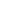 Início: 	 	/ 	 	/  Final: 	/  	/  	Dados da(o) Docente Orientador(a) Nome: RG: SIAPE: Campus/lotação: Endereço: Telefone: E-mail: Nome: RG: SIAPE: Campus/lotação: Endereço: Telefone: E-mail: CPF: Dados da Coorientadora Nome: RG: SIAPE (quando houver): Campus/Instituição: Endereço: Telefone: E-mail: Nome: RG: SIAPE (quando houver): Campus/Instituição: Endereço: Telefone: E-mail: CPF: Dados do(a) Técnico Pesquisador(a) Nome: RG: SIAPE (quando houver): Campus/Instituição: Endereço: Telefone: E-mail: Nome: RG: SIAPE (quando houver): Campus/Instituição: Endereço: Telefone: E-mail: CPF: Dados do Discente Bolsista Nome: RG: 	CPF: Curso/Campus: Endereço: Telefone: E-mail: Nome: RG: 	CPF: Curso/Campus: Endereço: Telefone: E-mail: Nome: RG: 	CPF: Curso/Campus: Endereço: Telefone: E-mail: Matrícula: Dados do Discente VoluntárioNome: RG: 	CPF: Curso/Campus: Endereço: Telefone: E-mail: Nome: RG: 	CPF: Curso/Campus: Endereço: Telefone: E-mail: Nome: RG: 	CPF: Curso/Campus: Endereço: Telefone: E-mail: Matrícula: PROPEX-IFS PROPEX-IFS EDITAL nº. ___/_____/PROPEX/IFS EDITAL nº. ___/_____/PROPEX/IFS EDITAL nº. ___/_____/PROPEX/IFS EDITAL nº. ___/_____/PROPEX/IFS PRÓ-REITORIA DE PESQUISA E EXTENSÃO PRÓ-REITORIA DE PESQUISA E EXTENSÃO PROJETO:PROJETO:PROJETO:PROJETO: Período de Abrangência do Projeto: Início: 	 	/ 	 	/  Final: 	/  	/  	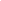 Início: 	 	/ 	 	/  Final: 	/  	/  	Dados da(o) Docente Orientador(a) Nome: RG: SIAPE: Campus/lotação: Endereço: Telefone: E-mail: Nome: RG: SIAPE: Campus/lotação: Endereço: Telefone: E-mail: CPF: Dados da Coorientadora Nome: RG: SIAPE (quando houver): Campus/Instituição: Endereço: Telefone: E-mail: Nome: RG: SIAPE (quando houver): Campus/Instituição: Endereço: Telefone: E-mail: CPF: Dados do(a) Técnico Pesquisador(a) Nome: RG: SIAPE (quando houver): Campus/Instituição: Endereço: Telefone: E-mail: Nome: RG: SIAPE (quando houver): Campus/Instituição: Endereço: Telefone: E-mail: CPF: Dados do Discente Bolsista Nome: RG: 	CPF: Curso/Campus: Endereço: Telefone: E-mail: Nome: RG: 	CPF: Curso/Campus: Endereço: Telefone: E-mail: Nome: RG: 	CPF: Curso/Campus: Endereço: Telefone: E-mail: Matrícula: Dados do Discente VoluntárioNome: RG: 	CPF: Curso/Campus: Endereço: Telefone: E-mail: Nome: RG: 	CPF: Curso/Campus: Endereço: Telefone: E-mail: Nome: RG: 	CPF: Curso/Campus: Endereço: Telefone: E-mail: Matrícula: Material permanente (utilização)Número do registro de patrimônioValor R$Material de consumo (utilização)ObjetivoValor R$Data Assinatura  RECURSO – Edital ___/_____/PROPEX  RECURSO – Edital ___/_____/PROPEX  RECURSO – Edital ___/_____/PROPEX  RECURSO – Edital ___/_____/PROPEX  RECURSO – Edital ___/_____/PROPEX Título do Projeto: Título do Projeto: Título do Projeto: Título do Projeto: Título do Projeto: Nome do(a) Docente Orientador(a) Nome do(a) Docente Orientador(a) Nome do(a) Docente Orientador(a) Nome do(a) Docente Orientador(a) Nome do(a) Docente Orientador(a) Matrícula-SIAPE: Matrícula-SIAPE: Matrícula-SIAPE: Campus: Campus: RG: CPF: CPF: Fone: FUNDAMENTO: Aracaju, / 	/  	 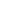 Aracaju, / 	/  	 Assinatura do(a) Docente Assinatura do(a) Docente Assinatura do(a) Docente Nome do(a) Estudante BolsistaMatrícula:Curso:Campus:Campus:Docente Orientador(a):Docente Orientador(a):Docente Orientador(a):SIAPE:Programa: Edital:Título do Projeto:Carga horária semanal:Carga horária semanal:DESCRIÇÃO DAS ATIVIDADES A SEREM DESENVOLVIDAS MENSALMENTE DO INÍCIO AO TÉRMINO DA EXECUÇÃO DO PROJETODESCRIÇÃO DAS ATIVIDADES A SEREM DESENVOLVIDAS MENSALMENTE DO INÍCIO AO TÉRMINO DA EXECUÇÃO DO PROJETODESCRIÇÃO DAS ATIVIDADES A SEREM DESENVOLVIDAS MENSALMENTE DO INÍCIO AO TÉRMINO DA EXECUÇÃO DO PROJETODESCRIÇÃO DAS ATIVIDADES A SEREM DESENVOLVIDAS MENSALMENTE DO INÍCIO AO TÉRMINO DA EXECUÇÃO DO PROJETOFORMULÁRIO DE PRESTAÇÃO DE CONTASFORMULÁRIO DE PRESTAÇÃO DE CONTASFORMULÁRIO DE PRESTAÇÃO DE CONTASFORMULÁRIO DE PRESTAÇÃO DE CONTASDADOS DO PROJETO EXECUTADODADOS DO PROJETO EXECUTADODADOS DO PROJETO EXECUTADODADOS DO PROJETO EXECUTADOCAMPUS :  (   ) Aracaju   (   ) Estância         (   ) Glória         (   ) Itabaiana       (   ) Lagarto    (   ) Propriá        (   ) São Cristóvão       (   ) Socorro         (   ) Tobias BarretoCAMPUS :  (   ) Aracaju   (   ) Estância         (   ) Glória         (   ) Itabaiana       (   ) Lagarto    (   ) Propriá        (   ) São Cristóvão       (   ) Socorro         (   ) Tobias BarretoCAMPUS :  (   ) Aracaju   (   ) Estância         (   ) Glória         (   ) Itabaiana       (   ) Lagarto    (   ) Propriá        (   ) São Cristóvão       (   ) Socorro         (   ) Tobias BarretoCAMPUS :  (   ) Aracaju   (   ) Estância         (   ) Glória         (   ) Itabaiana       (   ) Lagarto    (   ) Propriá        (   ) São Cristóvão       (   ) Socorro         (   ) Tobias BarretoEDITALNºTÍTULO DO PROJETO:Início: ___/____/_____Término:___/____/___Início: ___/____/_____Término:___/____/___EQUIPE ENVOLVIDA:EQUIPE ENVOLVIDA:EQUIPE ENVOLVIDA:EQUIPE ENVOLVIDA:NOME DO(A) DOCENTE ORIENTADOR(A):NOME DO(A) DOCENTE ORIENTADOR(A):NOME DO(A) DOCENTE ORIENTADOR(A):Matrícula-SIAPE:NOME DO(A) DOCENTE COORIENTADOR(A):NOME DO(A) DOCENTE COORIENTADOR(A):NOME DO(A) DOCENTE COORIENTADOR(A):Matrícula-SIAPE:NOME DO(A) TÉCNICO PESQUISADOR:NOME DO(A) TÉCNICO PESQUISADOR:NOME DO(A) TÉCNICO PESQUISADOR:Matrícula:NOME DO(A) ESTUDANTE BOLSISTA:1:NOME DO(A) ESTUDANTE BOLSISTA:1:NOME DO(A) ESTUDANTE BOLSISTA:1:Matrícula:NOME DO(A) ESTUDANTE VOLUNTÁRIO:2:NOME DO(A) ESTUDANTE VOLUNTÁRIO:2:NOME DO(A) ESTUDANTE VOLUNTÁRIO:2:Matrícula:2- DADOS DO(A) DOCENTE ORIENTADOR(A) RESPONSÁVEL PELA UTILIZAÇÃO DO RECURSO FINANCEIRA2- DADOS DO(A) DOCENTE ORIENTADOR(A) RESPONSÁVEL PELA UTILIZAÇÃO DO RECURSO FINANCEIRA2- DADOS DO(A) DOCENTE ORIENTADOR(A) RESPONSÁVEL PELA UTILIZAÇÃO DO RECURSO FINANCEIRA2- DADOS DO(A) DOCENTE ORIENTADOR(A) RESPONSÁVEL PELA UTILIZAÇÃO DO RECURSO FINANCEIRA2- DADOS DO(A) DOCENTE ORIENTADOR(A) RESPONSÁVEL PELA UTILIZAÇÃO DO RECURSO FINANCEIRA2- DADOS DO(A) DOCENTE ORIENTADOR(A) RESPONSÁVEL PELA UTILIZAÇÃO DO RECURSO FINANCEIRA2- DADOS DO(A) DOCENTE ORIENTADOR(A) RESPONSÁVEL PELA UTILIZAÇÃO DO RECURSO FINANCEIRA2- DADOS DO(A) DOCENTE ORIENTADOR(A) RESPONSÁVEL PELA UTILIZAÇÃO DO RECURSO FINANCEIRA2- DADOS DO(A) DOCENTE ORIENTADOR(A) RESPONSÁVEL PELA UTILIZAÇÃO DO RECURSO FINANCEIRA2- DADOS DO(A) DOCENTE ORIENTADOR(A) RESPONSÁVEL PELA UTILIZAÇÃO DO RECURSO FINANCEIRA2- DADOS DO(A) DOCENTE ORIENTADOR(A) RESPONSÁVEL PELA UTILIZAÇÃO DO RECURSO FINANCEIRA2- DADOS DO(A) DOCENTE ORIENTADOR(A) RESPONSÁVEL PELA UTILIZAÇÃO DO RECURSO FINANCEIRA2- DADOS DO(A) DOCENTE ORIENTADOR(A) RESPONSÁVEL PELA UTILIZAÇÃO DO RECURSO FINANCEIRA2- DADOS DO(A) DOCENTE ORIENTADOR(A) RESPONSÁVEL PELA UTILIZAÇÃO DO RECURSO FINANCEIRA2- DADOS DO(A) DOCENTE ORIENTADOR(A) RESPONSÁVEL PELA UTILIZAÇÃO DO RECURSO FINANCEIRA2- DADOS DO(A) DOCENTE ORIENTADOR(A) RESPONSÁVEL PELA UTILIZAÇÃO DO RECURSO FINANCEIRA2- DADOS DO(A) DOCENTE ORIENTADOR(A) RESPONSÁVEL PELA UTILIZAÇÃO DO RECURSO FINANCEIRA2- DADOS DO(A) DOCENTE ORIENTADOR(A) RESPONSÁVEL PELA UTILIZAÇÃO DO RECURSO FINANCEIRA2- DADOS DO(A) DOCENTE ORIENTADOR(A) RESPONSÁVEL PELA UTILIZAÇÃO DO RECURSO FINANCEIRA2- DADOS DO(A) DOCENTE ORIENTADOR(A) RESPONSÁVEL PELA UTILIZAÇÃO DO RECURSO FINANCEIRA2- DADOS DO(A) DOCENTE ORIENTADOR(A) RESPONSÁVEL PELA UTILIZAÇÃO DO RECURSO FINANCEIRA2- DADOS DO(A) DOCENTE ORIENTADOR(A) RESPONSÁVEL PELA UTILIZAÇÃO DO RECURSO FINANCEIRA2- DADOS DO(A) DOCENTE ORIENTADOR(A) RESPONSÁVEL PELA UTILIZAÇÃO DO RECURSO FINANCEIRANOME COMPLETO:NOME COMPLETO:NOME COMPLETO:NOME COMPLETO:NOME COMPLETO:NOME COMPLETO:NOME COMPLETO:NOME COMPLETO:NOME COMPLETO:NOME COMPLETO:NOME COMPLETO:NOME COMPLETO:NOME COMPLETO:NOME COMPLETO:NOME COMPLETO:NOME COMPLETO:NOME COMPLETO:NOME COMPLETO:Matrícula-SIAPE:Matrícula-SIAPE:Matrícula-SIAPE:Matrícula-SIAPE:Matrícula-SIAPE:CARGO:CARGO:CARGO:CARGO:CARGO:CARGO:CARGO:CARGO:CARGO:CARGO:CARGO:CARGO:CATEGORIA: (     ) DOCENTE ORIENTADOR(A)CATEGORIA: (     ) DOCENTE ORIENTADOR(A)CATEGORIA: (     ) DOCENTE ORIENTADOR(A)CATEGORIA: (     ) DOCENTE ORIENTADOR(A)CATEGORIA: (     ) DOCENTE ORIENTADOR(A)CATEGORIA: (     ) DOCENTE ORIENTADOR(A)CATEGORIA: (     ) DOCENTE ORIENTADOR(A)CATEGORIA: (     ) DOCENTE ORIENTADOR(A)CATEGORIA: (     ) DOCENTE ORIENTADOR(A)CATEGORIA: (     ) DOCENTE ORIENTADOR(A)CATEGORIA: (     ) DOCENTE ORIENTADOR(A)CAMPUS/SETOR DE LOTAÇÃO:CAMPUS/SETOR DE LOTAÇÃO:CAMPUS/SETOR DE LOTAÇÃO:CAMPUS/SETOR DE LOTAÇÃO:CAMPUS/SETOR DE LOTAÇÃO:CAMPUS/SETOR DE LOTAÇÃO:CAMPUS/SETOR DE LOTAÇÃO:CAMPUS/SETOR DE LOTAÇÃO:E-MAIL:E-MAIL:E-MAIL:E-MAIL:E-MAIL:E-MAIL:E-MAIL:E-MAIL:E-MAIL:E-MAIL:E-MAIL:E-MAIL:E-MAIL:E-MAIL:E-MAIL:CPF:CPF:CPF:CPF:DATA NASC:DATA NASC:DATA NASC:DATA NASC:DATA NASC:DATA NASC:DATA NASC:DATA NASC:NATURALIDADE-UF:NATURALIDADE-UF:NATURALIDADE-UF:NATURALIDADE-UF:NATURALIDADE-UF:NATURALIDADE-UF:NATURALIDADE-UF:NATURALIDADE-UF:NATURALIDADE-UF:NATURALIDADE-UF:NATURALIDADE-UF:IDENTIDADE (RG):IDENTIDADE (RG):IDENTIDADE (RG):IDENTIDADE (RG):IDENTIDADE (RG):ÓRGÃO EMISSOR:ÓRGÃO EMISSOR:ÓRGÃO EMISSOR:ÓRGÃO EMISSOR:ÓRGÃO EMISSOR:ÓRGÃO EMISSOR:ÓRGÃO EMISSOR:ÓRGÃO EMISSOR:ÓRGÃO EMISSOR:UF:UF:UF:DATA DE EXPEDIÇÃO:DATA DE EXPEDIÇÃO:DATA DE EXPEDIÇÃO:DATA DE EXPEDIÇÃO:DATA DE EXPEDIÇÃO:DATA DE EXPEDIÇÃO:ENDEREÇO RES:ENDEREÇO RES:ENDEREÇO RES:ENDEREÇO RES:ENDEREÇO RES:ENDEREÇO RES:ENDEREÇO RES:ENDEREÇO RES:ENDEREÇO RES:ENDEREÇO RES:ENDEREÇO RES:ENDEREÇO RES:ENDEREÇO RES:ENDEREÇO RES:ENDEREÇO RES:ENDEREÇO RES:ENDEREÇO RES:ENDEREÇO RES:ENDEREÇO RES:ENDEREÇO RES:ENDEREÇO RES:ENDEREÇO RES:ENDEREÇO RES:CEP:CEP:MUNICÍPIO:MUNICÍPIO:MUNICÍPIO:MUNICÍPIO:MUNICÍPIO:MUNICÍPIO:MUNICÍPIO:MUNICÍPIO:UF:UF:UF:TEL. FIXO:TEL. FIXO:TEL. FIXO:TEL. FIXO:TEL. FIXO:TEL. FIXO:CELULAR:CELULAR:CELULAR:CELULAR:BANCO:BANCO:BANCO:Nº. BANCO:Nº. BANCO:Nº. BANCO:Nº. BANCO:AGÊNCIA Nº:AGÊNCIA Nº:AGÊNCIA Nº:AGÊNCIA Nº:AGÊNCIA Nº:AGÊNCIA Nº:AGÊNCIA Nº:AGÊNCIA Nº:Nº CONTA:Nº CONTA:Nº CONTA:Nº CONTA:Nº CONTA:Nº CONTA:TIPO:TIPO:3- PRESTAÇÃO DE CONTAS3- PRESTAÇÃO DE CONTAS3- PRESTAÇÃO DE CONTAS3- PRESTAÇÃO DE CONTAS3- PRESTAÇÃO DE CONTAS3- PRESTAÇÃO DE CONTAS3- PRESTAÇÃO DE CONTAS3- PRESTAÇÃO DE CONTAS3- PRESTAÇÃO DE CONTAS3- PRESTAÇÃO DE CONTAS3- PRESTAÇÃO DE CONTAS3- PRESTAÇÃO DE CONTAS3- PRESTAÇÃO DE CONTAS3- PRESTAÇÃO DE CONTAS3- PRESTAÇÃO DE CONTAS3- PRESTAÇÃO DE CONTAS3- PRESTAÇÃO DE CONTAS3- PRESTAÇÃO DE CONTAS3- PRESTAÇÃO DE CONTAS3- PRESTAÇÃO DE CONTAS3- PRESTAÇÃO DE CONTAS3- PRESTAÇÃO DE CONTAS3- PRESTAÇÃO DE CONTAS3.1- RECEITA: R$ 5.000,003.1- RECEITA: R$ 5.000,003.1- RECEITA: R$ 5.000,003.1- RECEITA: R$ 5.000,003.1- RECEITA: R$ 5.000,003.1- RECEITA: R$ 5.000,003.1- RECEITA: R$ 5.000,003.1- RECEITA: R$ 5.000,003.1- RECEITA: R$ 5.000,00REPASSE DE AUXÍLIO-FINANCEIRO: COTA ÚNICAREPASSE DE AUXÍLIO-FINANCEIRO: COTA ÚNICAREPASSE DE AUXÍLIO-FINANCEIRO: COTA ÚNICAREPASSE DE AUXÍLIO-FINANCEIRO: COTA ÚNICAREPASSE DE AUXÍLIO-FINANCEIRO: COTA ÚNICAREPASSE DE AUXÍLIO-FINANCEIRO: COTA ÚNICAREPASSE DE AUXÍLIO-FINANCEIRO: COTA ÚNICAREPASSE DE AUXÍLIO-FINANCEIRO: COTA ÚNICAREPASSE DE AUXÍLIO-FINANCEIRO: COTA ÚNICAREPASSE DE AUXÍLIO-FINANCEIRO: COTA ÚNICAREPASSE DE AUXÍLIO-FINANCEIRO: COTA ÚNICAREPASSE DE AUXÍLIO-FINANCEIRO: COTA ÚNICAREPASSE DE AUXÍLIO-FINANCEIRO: COTA ÚNICAREPASSE DE AUXÍLIO-FINANCEIRO: COTA ÚNICA3.2- DESPESAS:3.2- DESPESAS:3.2- DESPESAS:3.2- DESPESAS:3.2- DESPESAS:3.2- DESPESAS:3.2- DESPESAS:3.2- DESPESAS:3.2- DESPESAS:3.2- DESPESAS:3.2- DESPESAS:3.2- DESPESAS:3.2- DESPESAS:3.2- DESPESAS:3.2- DESPESAS:3.2- DESPESAS:3.2- DESPESAS:3.2- DESPESAS:3.2- DESPESAS:3.2- DESPESAS:3.2- DESPESAS:3.2- DESPESAS:3.2- DESPESAS:MATERIAL PERMANENTEMATERIAL PERMANENTEMATERIAL PERMANENTEMATERIAL PERMANENTEMATERIAL PERMANENTEMATERIAL PERMANENTEMATERIAL PERMANENTEMATERIAL PERMANENTEMATERIAL PERMANENTEMATERIAL PERMANENTEMATERIAL PERMANENTEMATERIAL PERMANENTEMATERIAL PERMANENTEMATERIAL PERMANENTEMATERIAL PERMANENTEMATERIAL PERMANENTEMATERIAL PERMANENTEMATERIAL PERMANENTEMATERIAL PERMANENTEMATERIAL PERMANENTEMATERIAL PERMANENTEMATERIAL PERMANENTEMATERIAL PERMANENTENºDescrição Detalhada do Item de DespesaDescrição Detalhada do Item de DespesaDescrição Detalhada do Item de DespesaDescrição Detalhada do Item de DespesaDescrição Detalhada do Item de DespesaRegistro de PatrimônioRegistro de PatrimônioRegistro de PatrimônioRegistro de PatrimônioRegistro de PatrimônioUnidadeUnidadeUnidadeUnidadeUnidadeQuantidadeQuantidadeQuantidadeQuantidadeCusto Unitário (R$)Custo Unitário (R$)Custo Total (R$)TOTAL GASTOTOTAL GASTOTOTAL GASTOTOTAL GASTOTOTAL GASTOTOTAL GASTOTOTAL GASTOTOTAL GASTOTOTAL GASTOTOTAL GASTOTOTAL GASTOR$R$R$R$R$R$R$R$R$R$R$R$MATERIAL DE CONSUMOMATERIAL DE CONSUMOMATERIAL DE CONSUMOMATERIAL DE CONSUMOMATERIAL DE CONSUMOMATERIAL DE CONSUMOMATERIAL DE CONSUMOMATERIAL DE CONSUMOMATERIAL DE CONSUMOMATERIAL DE CONSUMOMATERIAL DE CONSUMOMATERIAL DE CONSUMOMATERIAL DE CONSUMOMATERIAL DE CONSUMOMATERIAL DE CONSUMOMATERIAL DE CONSUMOMATERIAL DE CONSUMOMATERIAL DE CONSUMOMATERIAL DE CONSUMOMATERIAL DE CONSUMOMATERIAL DE CONSUMOMATERIAL DE CONSUMOMATERIAL DE CONSUMONºDescrição Detalhada do Item de DespesaDescrição Detalhada do Item de DespesaDescrição Detalhada do Item de DespesaDescrição Detalhada do Item de DespesaDescrição Detalhada do Item de DespesaDescrição Detalhada do Item de DespesaDescrição Detalhada do Item de DespesaDescrição Detalhada do Item de DespesaDescrição Detalhada do Item de DespesaDescrição Detalhada do Item de DespesaUnidadeUnidadeUnidadeUnidadeUnidadeQuantidadeQuantidadeQuantidadeQuantidadeCusto Unitário (R$)Custo Unitário (R$)Custo Total (R$)TOTAL GASTOTOTAL GASTOTOTAL GASTOTOTAL GASTOTOTAL GASTOTOTAL GASTOTOTAL GASTOTOTAL GASTOTOTAL GASTOTOTAL GASTOTOTAL GASTOR$R$R$R$R$R$R$R$R$R$R$R$TOTAL UTILIZADO (PERMANENTE E DE CONSUMO)TOTAL UTILIZADO (PERMANENTE E DE CONSUMO)TOTAL UTILIZADO (PERMANENTE E DE CONSUMO)TOTAL UTILIZADO (PERMANENTE E DE CONSUMO)TOTAL UTILIZADO (PERMANENTE E DE CONSUMO)TOTAL UTILIZADO (PERMANENTE E DE CONSUMO)TOTAL UTILIZADO (PERMANENTE E DE CONSUMO)TOTAL UTILIZADO (PERMANENTE E DE CONSUMO)TOTAL UTILIZADO (PERMANENTE E DE CONSUMO)TOTAL UTILIZADO (PERMANENTE E DE CONSUMO)TOTAL UTILIZADO (PERMANENTE E DE CONSUMO)R$R$R$R$R$R$R$R$R$R$R$R$4-  ANEXOS4-  ANEXOS4-  ANEXOS4-  ANEXOS4-  ANEXOS4-  ANEXOS4-  ANEXOS4-  ANEXOS4-  ANEXOS4-  ANEXOS4-  ANEXOS4-  ANEXOS4-  ANEXOS4-  ANEXOS4-  ANEXOS4-  ANEXOS4-  ANEXOS4-  ANEXOS4-  ANEXOS4-  ANEXOS4-  ANEXOS4-  ANEXOS4-  ANEXOSORIGINAIS DAS NOTAS FISCAIS COMPROVANDO USO DO AUXÍLIO-FINANCEIRO REFERENTE AOS ITENS LISTADOS,  APRESENTAÇÃO DOS TRÊS ORÇAMENTOS OU JUSTIFICATIVA PARA NÃO APRESENTAÇÃO, OBSERVANDO-SE AS ORIENTAÇÕES CONSTANTES NO ANEXO 3.ORIGINAIS DAS NOTAS FISCAIS COMPROVANDO USO DO AUXÍLIO-FINANCEIRO REFERENTE AOS ITENS LISTADOS,  APRESENTAÇÃO DOS TRÊS ORÇAMENTOS OU JUSTIFICATIVA PARA NÃO APRESENTAÇÃO, OBSERVANDO-SE AS ORIENTAÇÕES CONSTANTES NO ANEXO 3.ORIGINAIS DAS NOTAS FISCAIS COMPROVANDO USO DO AUXÍLIO-FINANCEIRO REFERENTE AOS ITENS LISTADOS,  APRESENTAÇÃO DOS TRÊS ORÇAMENTOS OU JUSTIFICATIVA PARA NÃO APRESENTAÇÃO, OBSERVANDO-SE AS ORIENTAÇÕES CONSTANTES NO ANEXO 3.ORIGINAIS DAS NOTAS FISCAIS COMPROVANDO USO DO AUXÍLIO-FINANCEIRO REFERENTE AOS ITENS LISTADOS,  APRESENTAÇÃO DOS TRÊS ORÇAMENTOS OU JUSTIFICATIVA PARA NÃO APRESENTAÇÃO, OBSERVANDO-SE AS ORIENTAÇÕES CONSTANTES NO ANEXO 3.ORIGINAIS DAS NOTAS FISCAIS COMPROVANDO USO DO AUXÍLIO-FINANCEIRO REFERENTE AOS ITENS LISTADOS,  APRESENTAÇÃO DOS TRÊS ORÇAMENTOS OU JUSTIFICATIVA PARA NÃO APRESENTAÇÃO, OBSERVANDO-SE AS ORIENTAÇÕES CONSTANTES NO ANEXO 3.ORIGINAIS DAS NOTAS FISCAIS COMPROVANDO USO DO AUXÍLIO-FINANCEIRO REFERENTE AOS ITENS LISTADOS,  APRESENTAÇÃO DOS TRÊS ORÇAMENTOS OU JUSTIFICATIVA PARA NÃO APRESENTAÇÃO, OBSERVANDO-SE AS ORIENTAÇÕES CONSTANTES NO ANEXO 3.ORIGINAIS DAS NOTAS FISCAIS COMPROVANDO USO DO AUXÍLIO-FINANCEIRO REFERENTE AOS ITENS LISTADOS,  APRESENTAÇÃO DOS TRÊS ORÇAMENTOS OU JUSTIFICATIVA PARA NÃO APRESENTAÇÃO, OBSERVANDO-SE AS ORIENTAÇÕES CONSTANTES NO ANEXO 3.ORIGINAIS DAS NOTAS FISCAIS COMPROVANDO USO DO AUXÍLIO-FINANCEIRO REFERENTE AOS ITENS LISTADOS,  APRESENTAÇÃO DOS TRÊS ORÇAMENTOS OU JUSTIFICATIVA PARA NÃO APRESENTAÇÃO, OBSERVANDO-SE AS ORIENTAÇÕES CONSTANTES NO ANEXO 3.ORIGINAIS DAS NOTAS FISCAIS COMPROVANDO USO DO AUXÍLIO-FINANCEIRO REFERENTE AOS ITENS LISTADOS,  APRESENTAÇÃO DOS TRÊS ORÇAMENTOS OU JUSTIFICATIVA PARA NÃO APRESENTAÇÃO, OBSERVANDO-SE AS ORIENTAÇÕES CONSTANTES NO ANEXO 3.ORIGINAIS DAS NOTAS FISCAIS COMPROVANDO USO DO AUXÍLIO-FINANCEIRO REFERENTE AOS ITENS LISTADOS,  APRESENTAÇÃO DOS TRÊS ORÇAMENTOS OU JUSTIFICATIVA PARA NÃO APRESENTAÇÃO, OBSERVANDO-SE AS ORIENTAÇÕES CONSTANTES NO ANEXO 3.ORIGINAIS DAS NOTAS FISCAIS COMPROVANDO USO DO AUXÍLIO-FINANCEIRO REFERENTE AOS ITENS LISTADOS,  APRESENTAÇÃO DOS TRÊS ORÇAMENTOS OU JUSTIFICATIVA PARA NÃO APRESENTAÇÃO, OBSERVANDO-SE AS ORIENTAÇÕES CONSTANTES NO ANEXO 3.ORIGINAIS DAS NOTAS FISCAIS COMPROVANDO USO DO AUXÍLIO-FINANCEIRO REFERENTE AOS ITENS LISTADOS,  APRESENTAÇÃO DOS TRÊS ORÇAMENTOS OU JUSTIFICATIVA PARA NÃO APRESENTAÇÃO, OBSERVANDO-SE AS ORIENTAÇÕES CONSTANTES NO ANEXO 3.ORIGINAIS DAS NOTAS FISCAIS COMPROVANDO USO DO AUXÍLIO-FINANCEIRO REFERENTE AOS ITENS LISTADOS,  APRESENTAÇÃO DOS TRÊS ORÇAMENTOS OU JUSTIFICATIVA PARA NÃO APRESENTAÇÃO, OBSERVANDO-SE AS ORIENTAÇÕES CONSTANTES NO ANEXO 3.ORIGINAIS DAS NOTAS FISCAIS COMPROVANDO USO DO AUXÍLIO-FINANCEIRO REFERENTE AOS ITENS LISTADOS,  APRESENTAÇÃO DOS TRÊS ORÇAMENTOS OU JUSTIFICATIVA PARA NÃO APRESENTAÇÃO, OBSERVANDO-SE AS ORIENTAÇÕES CONSTANTES NO ANEXO 3.ORIGINAIS DAS NOTAS FISCAIS COMPROVANDO USO DO AUXÍLIO-FINANCEIRO REFERENTE AOS ITENS LISTADOS,  APRESENTAÇÃO DOS TRÊS ORÇAMENTOS OU JUSTIFICATIVA PARA NÃO APRESENTAÇÃO, OBSERVANDO-SE AS ORIENTAÇÕES CONSTANTES NO ANEXO 3.ORIGINAIS DAS NOTAS FISCAIS COMPROVANDO USO DO AUXÍLIO-FINANCEIRO REFERENTE AOS ITENS LISTADOS,  APRESENTAÇÃO DOS TRÊS ORÇAMENTOS OU JUSTIFICATIVA PARA NÃO APRESENTAÇÃO, OBSERVANDO-SE AS ORIENTAÇÕES CONSTANTES NO ANEXO 3.ORIGINAIS DAS NOTAS FISCAIS COMPROVANDO USO DO AUXÍLIO-FINANCEIRO REFERENTE AOS ITENS LISTADOS,  APRESENTAÇÃO DOS TRÊS ORÇAMENTOS OU JUSTIFICATIVA PARA NÃO APRESENTAÇÃO, OBSERVANDO-SE AS ORIENTAÇÕES CONSTANTES NO ANEXO 3.ORIGINAIS DAS NOTAS FISCAIS COMPROVANDO USO DO AUXÍLIO-FINANCEIRO REFERENTE AOS ITENS LISTADOS,  APRESENTAÇÃO DOS TRÊS ORÇAMENTOS OU JUSTIFICATIVA PARA NÃO APRESENTAÇÃO, OBSERVANDO-SE AS ORIENTAÇÕES CONSTANTES NO ANEXO 3.ORIGINAIS DAS NOTAS FISCAIS COMPROVANDO USO DO AUXÍLIO-FINANCEIRO REFERENTE AOS ITENS LISTADOS,  APRESENTAÇÃO DOS TRÊS ORÇAMENTOS OU JUSTIFICATIVA PARA NÃO APRESENTAÇÃO, OBSERVANDO-SE AS ORIENTAÇÕES CONSTANTES NO ANEXO 3.ORIGINAIS DAS NOTAS FISCAIS COMPROVANDO USO DO AUXÍLIO-FINANCEIRO REFERENTE AOS ITENS LISTADOS,  APRESENTAÇÃO DOS TRÊS ORÇAMENTOS OU JUSTIFICATIVA PARA NÃO APRESENTAÇÃO, OBSERVANDO-SE AS ORIENTAÇÕES CONSTANTES NO ANEXO 3.ORIGINAIS DAS NOTAS FISCAIS COMPROVANDO USO DO AUXÍLIO-FINANCEIRO REFERENTE AOS ITENS LISTADOS,  APRESENTAÇÃO DOS TRÊS ORÇAMENTOS OU JUSTIFICATIVA PARA NÃO APRESENTAÇÃO, OBSERVANDO-SE AS ORIENTAÇÕES CONSTANTES NO ANEXO 3.ORIGINAIS DAS NOTAS FISCAIS COMPROVANDO USO DO AUXÍLIO-FINANCEIRO REFERENTE AOS ITENS LISTADOS,  APRESENTAÇÃO DOS TRÊS ORÇAMENTOS OU JUSTIFICATIVA PARA NÃO APRESENTAÇÃO, OBSERVANDO-SE AS ORIENTAÇÕES CONSTANTES NO ANEXO 3.ORIGINAIS DAS NOTAS FISCAIS COMPROVANDO USO DO AUXÍLIO-FINANCEIRO REFERENTE AOS ITENS LISTADOS,  APRESENTAÇÃO DOS TRÊS ORÇAMENTOS OU JUSTIFICATIVA PARA NÃO APRESENTAÇÃO, OBSERVANDO-SE AS ORIENTAÇÕES CONSTANTES NO ANEXO 3.GrupoTipo de ProduçãoPontos por UnidadeQuantidadeTotal de PontosTitulação Acadêmica(somente a maior)Especialização5Titulação Acadêmica(somente a maior)Mestrado10Titulação Acadêmica(somente a maior)Doutorado20Produção BibliográficaTrabalho completo publicado em periódico científico, que não conste no Qualis, indexado no JCR (com qualquer Fator de Impacto)6Produção BibliográficaTrabalho completo publicado em periódico científico A1 ou A2 no Qualis10Produção BibliográficaTrabalho completo publicado em periódico científico B18Produção BibliográficaTrabalho completo publicado em periódico científico B26Produção BibliográficaTrabalho completo publicado em periódico científico B3, B4, B54Produção BibliográficaTrabalho completo publicado em Revistas Científicas do IFS5Produção BibliográficaLivro publicado, nacional ou internacional, sendo autor ou organizador8Produção BibliográficaCapítulo de livro publicado, nacional ou internacional4Produção BibliográficaTrabalhos completos publicados em anais de eventos científicos ou resumos expandidos nacionais ou internacionais3Produção BibliográficaResumos publicados em anais de eventos nacionais ou internacionais2Produção não-BibliográficaPatente (Modelo de Utilidade ou de Invenção) concedido 12Produção não-BibliográficaPatente (Modelo de Utilidade ou de Invenção) depositada6Produção não-BibliográficaRegistro de Propriedade Intelectual (Registro de Programa de Computador; Marca; Cultivar; Desenho Industrial; Topografia de Circuito) concedido8Produção não-BibliográficaOrientação ou Coorientação concluída de Mestrado4Produção não-BibliográficaOrientação ou Coorientação concluída de especialização ou graduação3Produção não-BibliográficaCoordenação por Curso de Extensão concluído3Produção não-BibliográficaOrientação ou coorientação concluída de Projetos de Pesquisa, Extensão ou Inovação4Produção não-BibliográficaOrientação ou coorientação em andamento de Projetos de Pesquisa, Extensão ou Inovação1Produção não-BibliográficaParticipação em conselho editorial e/ou científico de periódicos1Produção não-BibliográficaCoordenação e/ou organização de eventos e cursos ministrados de cunho científico, de extensão e/ou cultural2Total MáximaTotal Máxima100 PontosGrupoTipo de ProduçãoPontos por UnidadeQuantidadeTotal de PontosProdução BibliográficaTrabalho completo publicado em periódico científico, que não conste no Qualis, indexado no JCR (com qualquer Fator de Impacto)10Produção BibliográficaTrabalho completo publicado em periódico científico A1 ou A2 no Qualis10Produção BibliográficaTrabalho completo publicado em periódico científico B18Produção BibliográficaTrabalho completo publicado em periódico científico B26Produção BibliográficaTrabalho completo publicado em periódico científico B3, B4, B5 e C4Produção BibliográficaTrabalho completo publicado em Revistas Científicas do IFS4Produção BibliográficaLivro publicado, nacional ou internacional, sendo autor ou organizador8Produção BibliográficaCapítulo de livro publicado, nacional ou internacional6Produção BibliográficaTrabalhos completos publicados em anais de eventos científicos ou resumos expandidos nacionais ou internacionais3Produção BibliográficaResumos publicados em anais de eventos nacionais ou internacionais2Produção não-BibliográficaPatente (Modelo de Utilidade ou de Invenção) concedido 12Produção não-BibliográficaPatente (Modelo de Utilidade ou de Invenção) depositada6Produção não-BibliográficaRegistro de Propriedade Intelectual (Registro de Programa de Computador; Marca; Cultivar; Desenho Industrial; Topografia de Circuito) concedido8Produção não-BibliográficaCoordenação e/ou organização de eventos e cursos ministrados de cunho científico, de extensão e/ou cultural2Total MáximaTotal Máxima100 Pontos